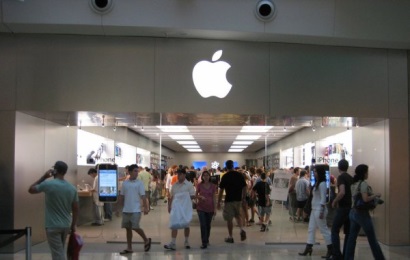 Oferta de Empleo en EspañaApple abre su nueva tienda de Madrid en el Centro Comercial Xanadu.Servicio Especializado: atención al cliente en tiendaVocabularioClave: cléSacar partido: tirer profitRemitir :  transmettreFomentar: impulserImprescindible : indispensableOrientaciones Identificar y presentar el documento.Presentar la actividad principal de Apple.¿Cuáles son las características del puesto de trabajo?¿Te gustaría postular a esta oferta de trabajo? ¿Por qué?Resumen del puesto

Eres una pieza clave1 para que los clientes que han comprado nuestros productos saquen todo el partido2 a la tecnología de Apple. Trabajas en el Apple Store realizando tareas de asistencia y de servicio técnico. Tu responsabilidad: ofrecer  un nivel excepcional de asistencia a los clientes, ayudarlos a utilizar su Mac, responder a sus preguntas sobre cualquier dispositivo Apple. Te sientes satisfecho cuando tu iniciativa y tus conocimientos mejoran la relación de los clientes con Apple.

Cualidades principales del candidato
Capacidad para evaluar las necesidades de asistencia de los clientes cuando llegan a la tienda y ofrecerles soluciones adecuadas o remitirlos³ a otros miembros del equipo.Flexibilidad para desarrollar con regularidad funciones técnicas que requieren distintas habilidades.Capacidad de adaptación a los cambios a medida que los productos van evolucionando.Requisitos adicionales
Gestionar tu tiempo de manera excelente y ser capaz de tomar decisiones rápidamente.Mantener la calma y la dedicación al cliente durante la resolución de problemas.Fomentar4 la confianza de los clientes cuando evalúas el estado de sus productos y les ofreces posibles soluciones.
Descripción del puesto

Como Especialista en Servicio Técnico, ayudas a los nuevos usuarios de Apple a empezar a utilizar sus productos y ofreces asistencia de primera. De esta forma fomentas una relación sólida y positiva de los clientes con Apple. Cuando un cliente necesita ayuda puedes evaluar su problema y ayudarle con su iPod, iPhone o iPad y darle consejos y soluciones en el mismo momento gracias a tus conocimientos actualizados de la tecnología Apple. También puedes impartir formación personalizada a los nuevos clientes con sus proyectos de fotografía, vídeo y música. Tu compromiso de ofrecer la mejor atención beneficia a todo el equipo de la tienda. Ayudas a mantener la relación con el cliente y por eso eres imprescindible5 para el éxito de Apple.El País, 18 de diciembre de 2015